Kaiho, K., et al., 2020, Pulsed volcanic combustion events coincident with the end-Permian terrestrial disturbance and the following global crisis: Geology, v. 49, https://doi.org/10.1130/G48022.1Pulsed volcanic combustion events coincident with the end-Permian terrestrial disturbance and the following global crisis Kunio Kaiho1*, Md. Aftabuzzaman1, David S. Jones2, and Li Tian31 Department of Earth Science, Tohoku University, 6-3 Aramaki-aza aoba, Aoba-ku, Sendai 980-8578, Japan2 Amherst College Geology Department, 11 Barrett Hill Road, Amherst, Massachusetts 01002, USA 3 State Key Laboratory of Biogeology and Environmental Geology, China University of Geosciences, Wuhan 430074, ChinaMETHODSBiomarker analysesA 80–100 g of each sample was powdered following the removal of any apparent surface contamination. The powdered samples were extracted, concentrated, and separated into three fractions base on the methods developed by Kaiho et al. (2016b). The aliphatic hydrocarbon fractions (F1a) were analyzed using gas chromatography–mass spectrometry (GC-MS). The organic compounds were identified using the Agilent 7890B GC interfaced to an Agilent 7000 triple quadrupole mass spectrometer operated with ionizing-electron energy of 70 eV and scanned from m/z 50 to 600 with a scan time of 0.34 s. We used a fused silica HP-5MS capillary column (length: 30 m, internal diameter: 0.25 mm, film thickness: 0.25μm) with helium as the carrier gas. Samples were injected at 50°C and the temperature were held constant for 1.0 min. Then the temperature was raised to 120°C at a rate of 30°C/min, to 310°C at a rate of 5°C/min, and finally held constant for 20 min. Methods for Meishan and Bulla samples were written in Kaiho et al. (2016a).Mercury analysesWhole rock powders were measured for mercury concentration using a Teledyne Leeman Labs Hydra IIC mercury analyzer. An autosampler introduced sample boats to an oven for thermal decomposition. Hg was collected on a gold filament and then released in a pulse by heating the filament. Mercury concentration was determined by atomic absorption spectroscopy. Relative standard deviation was <10%.  Total organic carbon For total organic carbon (TOC), powdered samples (3 g, same powder samples as the biomarkers) were decarbonated in 6 N HCl at 70 °C for 24 h in 50 cc containers. Acid-treated samples were washed a few times with ultrapure water for neutralization using a centrifuge. Washing were stopped before floating samples in the water to avoid loss of samples, because powders float after neutralization. There are no floating materials like coal in the water in those samples studied. The dried residual carbonate-free powder samples (concentrated) were packed into a tin capsule and introduced to a Flush 2000 elemental analyzer (Thermo Fisher Scientific). Carbon content was corrected according to the weight loss engendered by the acid treatment. Relative standard deviation of TOC was <2% of measured values.Stable carbon isotopesWe conducted stable isotope analyses of bulk powder obtained from limestone, marlstone, and mudstone samples taken from the Liangfengya section, using the Thermo Fisher DeltaV Advantage mass spectrometer coupled with the Thermo Quest Kiel-III automated carbonate device. The δ13Ccarb and δ18O values were calibrated to the NBS-19 international standard relative to Vienna Peedee Belemnite (VPDB). The external precisions (1σ) of the carbon isotope and oxygen isotope analyses, based on replicate measurements of a laboratory references ample (JCt-1) were ±0.03‰ and ±0.05‰, respectively. The carbon stable isotope ratios were expressed using the following equation: δ13C (‰) = (Rsample/Rstandard − 1) ×1000, where R sample is the 13C/12C of the sample and R standard is the 13C/12C of the standard, Pee Dee Belemnite (PDB). We analyzed the total organic carbon (TOC) content and the stable carbon isotope ratios of the TOC using the EA-DeltaV Advantage mass spectrometer connected to a Flush 2000 elemental analyzer (Thermo Fisher Scientific). The relative standard deviation was <2% of the average of the measured values. We expressed the stable carbon isotope ratios per mil, relative to VPDB international standards. The standard deviation was ±0.05‰. 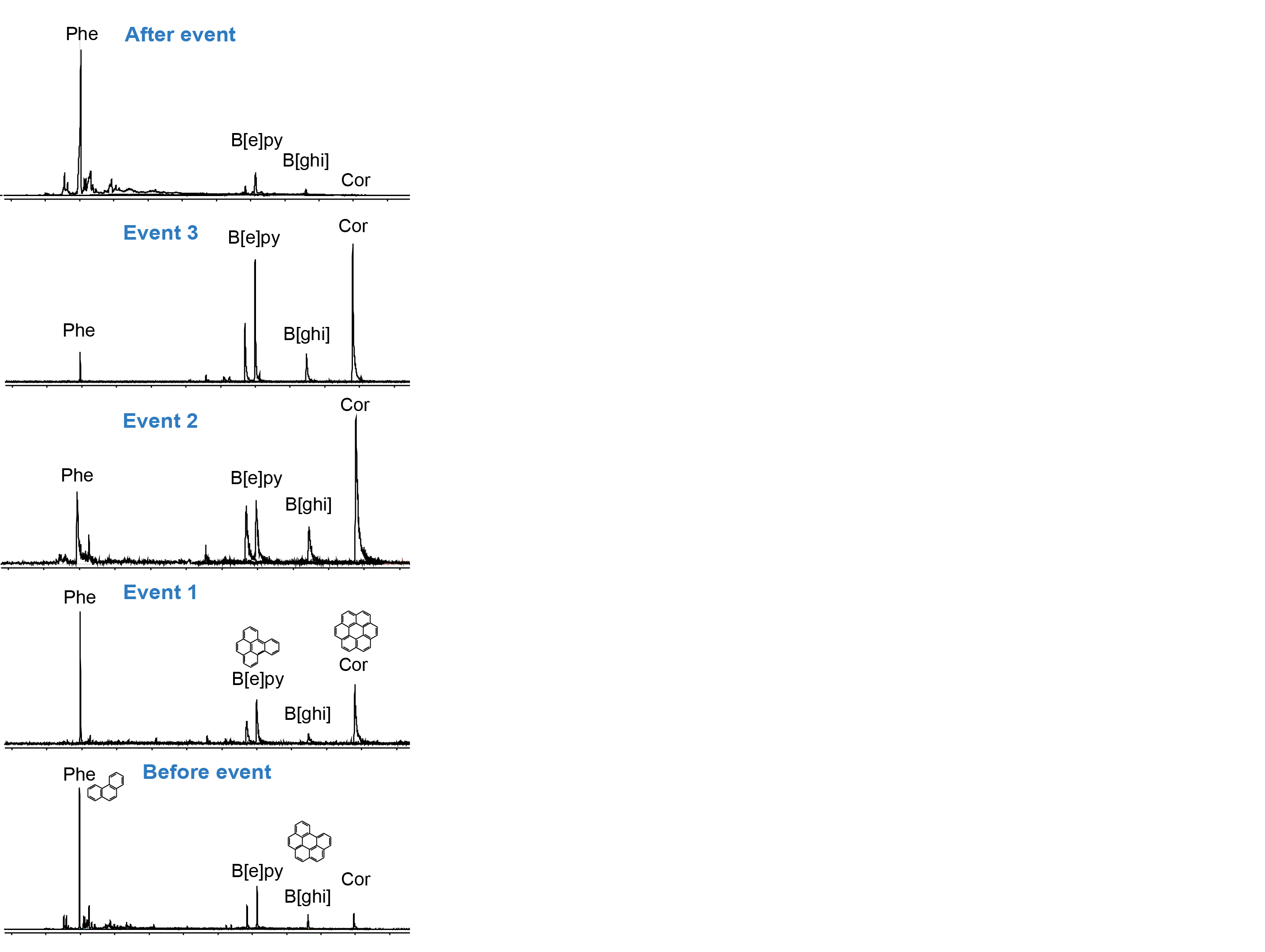 Figure DR 1. GC-MS chromatograms showing PAHs studied for samples in the before events (LFY14+0.2), combustion event 1 to 3 (LFY16, LFY19 (0–2), sample LFY20), and after events (LFY24+0.3) at the Liangfengya section. Each graph is summed ion chromatogram of m/z 178+252+276+300. Table DR 1. Geochemical data in the Liangfengya section, South China cratonRed samples are white clay originated from ash. Orange values are events. Olive parts show background. Data of C31 hopane 22S/(22S+22R) and Rc (MPR) show that there are no contamination of modern hydrocarbons. Average (%) and rate of Hg/TOC and Cor/Phe are used in Figure 2. Percentage data of Hg/TOC and Cor/Phe–Total of peaks divided by total > Event definition. Cor–coronene. Phe–phenanthrene. *data measured by the analyzer before correction according to the weight loss engendered by the acid treatment.Table DR 2. Geochemical data in the Bulla section, northern ItalyExplanations are the same as Table DR1.  Table DR 3. Geochemical data in the Meishan section, South China craton   Explanations are the same as Table DR1. The other biomarker data are available from Kaiho et al. (2016a).Table DR 4. Ten measurement data of a low TOC sampleTOC (%) is the product of Amt% and residue rate after HCl treatment. The lowest detection limit is 100 in the Ampl. values of 44, 45, and 46 mass of CO2. Ampl = Amplitude. Amt = Amount.Table DR 5. Fundamental data set for TOC to show that all carbon amount values in ampl 44, 45, 46 mass of CO2 are more than five times of the lowest detection limit (100).Table DR 6. Fundamental data set to show that all carbon amount values are more than eight times of the lowest detection limit (0.01%) for the other Bulla (BLA) TOC dataThese data were measured by Shoukou-Tsusho Co. Sugito laboratory (Present name: SI Science Co.), 473–3 Hongo, Sugito, Saitama 345-0023, Japan (Gorjan et al., 2008). The lowest limit of C measurement is 0.01%. Therefore, the measuremet data are from 0.08 to 1.04% are believable. Gorjan, P. Kaiho, K., and Chen, Z.Q., 2008, A carbon-isotopic study of an end-Permian mass-extinction horizon, Bulla, northern Italy: a negative 13C shift prior to the marine extinction: Terra Nova v. 20, p. 253–258.Hg/TOCResidueCor/(C27n+C29n+C31n)(C27n+C29n+C31n)C31 Height13Ccarb18OcarbHgTOC TOCbeforerate(e+ghi+cor)Cor/(e+ghi+Cor)/(C17n+C19n+Volcanic BioticHopaneRcSample (cm)(‰）(‰） (ppb)(ppb/%) (%)collectionby HCl/PhePheCoronene C21n+C27n+eventevent22S/ (MPR) (%)in rockindexC29n+C31n)(22S+22R)LFY 26+0.2114-0.93-6.674.10 35.8 0.115 0.56 0.20 0.50 0.05 0.10 0.61 0.59 1.02 LFY 25-0.1102-1.21-6.995.28 45.0 0.117 0.70 0.17 0.46 0.03 0.07 0.05 1.08 LFY 25-0.396-0.92-9.324.28 46.6 0.092 0.21 0.43 0.33 0.04 0.12 0.12 1.13 LFY 25-0.590-1.11-7.775.28 63.8 0.083 0.26 0.32 0.34 0.02 0.05 0.06 1.03 LFY 24+0.482-0.71-10.1310.96 128.0 0.086 0.27 0.32 0.47 0.04 0.08 0.06 1.06 LFY 24+0.377-0.98-9.7142.79 43.4 0.985 1.27 0.78 0.53 0.02 0.04 ––LFY 24+0.274-1.06-10.988.18 62.2 0.132 0.26 0.51 0.38 0.05 0.12 0.09 1.09 LFY 24+0.171-0.72-10.583.36 42.7 0.079 0.22 0.36 0.38 0.04 0.10 0.08 1.07 LFY 23+0.564-0.71-10.415.48 53.3 0.103 0.20 0.53 0.44 0.05 0.11 0.07 1.09 LFY 23+0.357-0.76-10.107.86 98.8 0.080 0.14 0.56 0.52 0.06 0.11 0.02 1.11 LFY 23+0.254-0.65-10.685.33 65.8 0.081 0.18 0.44 0.51 0.06 0.11 0.07 1.06 LFY 23+0.149-0.37-10.022.14 37.0 0.058 0.21 0.27 0.50 0.10 0.20 0.27 1.09 LFY 2244-0.49-9.435.17 71.7 0.072 0.10 0.71 0.73 0.11 0.16 0.04 1.11 LFY – 21 C (12-15)40-0.36-7.421.22 25.3 0.048 0.16 0.30 1.05 0.18 0.17 0.10 1.09 LFY – 21 C (9-12)37-0.18-7.1114.99 459.0 0.033 0.16 0.21 0.62 0.17 0.27 0.00 1.27 LFY – 21 C (6-9)34-0.08-7.142.19 75.8 0.029 0.18 0.16 1.13 0.40 0.36 0.00 0.60 1.21 LFY – 21 C (3-6)31-0.14-7.432.07 46.7 0.044 0.12 0.36 2.02 1.00 0.49 0.00 0.62 1.10 LFY – 21 C (0-3)280.01-8.071.72 46.0 0.037 0.08 0.46 1.88 0.89 0.47 0.00 0.58 1.17 LFY 21 b23-0.26-10.601.84 82.7 0.022 0.19 0.12 –––0.00 1.22 LFY – 21 a (10-13)180.41-7.834.70 86.7 0.054 0.11 0.49 0.74 0.30 0.40 0.06 1.23 LFY – 21 a (7-10)150.57-7.642.14 28.2 0.076 0.18 0.42 2.19 1.06 0.48 0.00 1.13 LFY – 21 a (4-7)110.38-7.801.49 13.6 0.110 0.24 0.45 1.73 0.90 0.52 0.00 1.22 LFY – 21 a (0-4)70.40-7.483.71 79.2 0.047 0.12 0.38 1.71 1.10 0.64 0.00 21.12 LFY 2020.25-10.0812.24 282.7 0.043 0.12 0.36 22.63 12.93 0.57 0.05 20.60 0.91 LFY – 19 (4-6)-2-0.04-7.375.40 107.4 0.050 0.30 0.17 1.47 1.02 0.69 0.00 21.14 LFY – 19 (2-4)-4-0.12-7.178.98 321.3 0.028 0.25 0.11 3.19 2.23 0.70 0.00 21.38 LFY – 19 (0-2)-6-0.12-7.174.23 197.0 0.021 0.13 0.16 4.21 2.93 0.70 0.00 2EPE1.26 LFY 18-80.01-9.6524.30 153.4 0.158 0.29 0.55 3.05 2.06 0.68 0.30 21.36 LFY – 17 (16.5-18.5)-100.04-7.580.41 10.1 0.040 0.22 0.19 0.27 0.27 0.71 0.00 1.24 LFY – 17 (14.5-16.5)-12-0.55-7.221.19 37.1 0.032 0.20 0.16 0.46 0.29 0.63 0.00 1.12 LFY – 17 (12.5-14.5)-14-0.55-7.150.42 23.6 0.018 0.22 0.08 –––0.00 1.28 LFY – 17 (10.5-12.5)-16-0.73-7.030.50 27.3 0.018 0.19 0.09 –––0.00 0.86 LFY – 17 (8.5-10.5)-18-0.20-6.920.50 22.5 0.022 0.20 0.11 0.53 0.35 0.66 0.00 1.33 LFY – 17 (6.5-8.5)-20-0.24-7.020.88 31.0 0.028 0.20 0.14 –––0.00 0.88 LFY – 17 (4.5-6.5)-220.23-6.470.87 21.0 0.041 0.19 0.22 0.95 0.71 0.75 0.00 11.18 LFY – 17 (2.5-4.5)-240.24-7.091.00 25.4 0.039 0.20 0.20 1.19 0.93 0.79 0.00 10.87 LFY – 17 (0-2.5)-26-0.40-7.090.48 21.2 0.023 0.15 0.16 –––0.00 0.60 1.30 LFY 16(Carbonate)-290.58-7.794.15 63.6 0.065 0.33 0.20 2.49 1.50 0.60 0.14 1EPPE0.65 1.09 LFY 16(Clay)-340.53-8.7929.35 520.9 0.056 0.11 0.53 3.30 1.91 0.58 0.26 10.98 LFY 15-391.94-6.381.46 27.7 0.053 0.28 0.19 2.22 1.35 0.61 0.30 10.67 1.07 LFY 14+0.4-44––2.44 36.1 0.068 0.30 0.22 1.49 0.69 0.47 0.17 10.63 1.15 LFY 14+0.2-571.97-6.703.56 29.1 0.122 0.30 0.41 0.80 0.24 0.30 0.11 1.16 LFY 14+0.1-642.22-6.592.84 27.2 0.105 0.38 0.27 0.33 0.20 0.32 0.11 0.54 1.30 Event definition ≥ 100≥ 0.5≥ 0.5Background total557.5 0.45 1.03 Background average55.7 0.04 0.09 TOCResidueCor/Height13Ccarb18OcarbHgHg/TOC TOCbeforerate(e+ghi+cor)Cor/Phe(e+ghi+Cor)(C27n+C29n+C31n)/Volcanic BioticC31 HopaneRcSample (cm)(‰）(‰） (ppb)(ppb/%) (%)collectionby HCl/PheCoronene (C17n+C19n+C21neventevent22S/ (MPR) (%)in rockindexC27n+C29n+C31n)(22S+22R)BLA 12-8163.51.27 -6.51 1.98 46.1 0.043 0.44 0.097 0.4780.084 0.18 0.13 ––BLA 12-71481.42 -6.37 1.83 41.6 0.044 0.73 0.060 0.423––0.05 0.661.01BLA 12-6134.51.72 -6.38 1.28 29.8 0.043 0.81 0.053 0.5880.093 0.16 0.08 0.66–BLA 12-51231.74 -6.37 1.71 27.1 0.063 0.51 0.123 0.458––0.13 0.660.91BLA 12-4112.51.71 -6.46 1.70 32.8 0.052 0.46 0.113 0.2640.020 0.08 0.13 ––BLA 12-31041.55 -6.55 1.51 44.5 0.034 0.54 0.063 0.684––0.11 0.660.91BLA 12-293.51.42 -6.89 0.52 27.2 0.019 0.81 0.023 0.3030.038 0.12 0.05 0.71–BLA 12-181.51.37 -6.94 0.48 30.1 0.016 0.69 0.023 0.956––0.09 0.640.97BLA 11 (top 8 cm) 761.24 -6.38 2.29 120.3 0.019 0.10 0.194 0.3210.049 0.15 0.09 0.650.92BLA 10 551.00 -6.33 2.66 115.5 0.023 0.07 0.344 1.6130.238 0.15 0.09 0.630.64BLA 9 440.90 -6.84 5.08 118.1 0.043 0.07 0.641 0.5360.061 0.23 0.24 0.610.97BLA 8 (31-37 cm) 341.16 -7.64 2.56 116.3 0.022 0.44 0.050 0.1930.388 0.28 0.14 20.670.96BLA 8 (27-31 cm)291.27 -7.77 2.33 105.8 0.022 0.55 0.040 0.3780.129 0.34 0.16 20.660.98BLA 8 (24-27 cm)25.51.33 -7.87 2.54 195.0 0.013 0.31 0.041 0.3160.142 0.45 0.19 20.651.02BLA 8 (21-24 cm) 22.51.46 -8.47 1.87 77.8 0.024 0.46 0.052 0.4710.203 0.43 0.15 2EPE0.631.03BLA 8 (20-21 cm) 20.51.38 -8.24 1.99 37.6 0.053 1.24 0.043 0.3360.121 0.36 0.21 20.671.02BLA 8 (19-20 cm) 19.51.53 -8.15 4.73 50.8 0.093 1.07 0.087 0.5010.149 0.30 0.19 20.591.05BLA 8 (14-19 cm)15.51.66 -7.72 2.04 65.8 0.031 0.70 0.044 0.2130.037 0.17 0.13 0.680.96BLA 8 (9-14 cm)11.51.64 -7.41 2.21 91.9 0.024 0.58 0.041 0.1940.071 0.37 0.18 10.580.05BLA 8 (6-9 cm)7.51.64 -7.27 2.30 74.1 0.031 0.89 0.035 0.1230.031 0.25 0.24 10.581.05BLA 8 (3-6 cm) 4.52.26 -6.61 3.00 93.7 0.032 1.08 0.030 0.1690.063 0.37 0.16 10.71.01BLA 8 (0-3 cm) 1.53.48 -5.83 2.26 23.0 0.098 3.14 0.031 0.1230.027 0.22 0.07 1EPPE0.621.08BLA 7A-0.5––18.61 15.9 1.170 5.48 0.213 2.0210.081 0.04 0.22 10.651.03BLA 6 (8-10 cm)-2––1.18 1.1 1.040 4.98 0.209 0.0330.0003 0.01 0.21 0.591.13BLA 6 (6-8 cm) -43.55 -6.18 1.06 4.8 0.220 10.38 0.021 0.0350.0021 0.01 0.28 0.591.13BLA 6 (3-6 cm)-6.53.65 -5.96 1.50 7.5 0.200 6.34 0.032 0.0450.0014 0.03 0.15 0.631.09BLA 6 (0-3 cm) -9.53.20 -6.90 2.34 5.6 0.420 7.89 0.053 0.0250.0003 0.01 0.23 0.611.13BLA 5 (25-27 cm) -15––5.66 2.6 2.150 7.56 0.285 0.150.0013 0.01 0.20 0.591.19BLA 5 (15-25 cm)-213.14 -7.23 1.53 7.3 0.210 8.62 0.024 0.0010.0001 0.14 0.25 0.631.05BLA 5 (11-15 cm) -283.65 -5.90 0.98 10.1 0.097 6.86 0.014 0.0650.0022 0.03 0.21 0.641.06Event definition> 70> 0.02> 0.2Background total39.0 0.008 0.252 Background average5.6 0.001 0.036 Hg/Cor/HeightHgTOC TOC(e+ghi+cor)Cor/Phe(e+ghi+Cor)Volcanic BioticExtinct taxaC31 HopaneRcSample (cm) (ppb)(ppb/%) (%)/PheCoronene eventevent (Kaiho et al., 2006)22S/ (MPR)index(22S+22R)CHMIA (+80~+90)85.0 14.17 76.0 0.19 0.21 0.050.23 CHMIA 09 (+70~+80)75.0 30.99 166.0 0.19 0.46 0.070.16 0.65 0.65 CHMI (+61~+70)65.5 21.55 136.0 0.16 0.97 0.220.23 0.60 0.60 CHMI (+50~+57)54.0 36.52 183.0 0.20 1.25 0.230.18 0.57 0.57 CHMIA (+41~+45)43.0 24.45 140.0 0.18 1.94 1.020.53 0.61 0.61 CHMIA 09 (+31~+36)33.5 7.26 113.0 0.06 2.23 1.510.68 CHMIA 09 (+29~+31)30.0 11.92 145.0 0.08 0.85 0.390.46 0.67 0.67 CHMIA 09 (+26~+29)28.0 9.71 106.0 0.09 0.37 0.120.33 CHMIA (+23~+26)25.0 12.50 37.0 0.33 0.78 0.310.40 Foraminifera0.55 0.55 CHMIA 09 (+20~+23)21.5 12.37 116.0 0.11 0.92 0.460.50 0.58 0.58 CHMIA 2121.0 1.07 0.50.47 CHMIA 09 (+18~+20)19.0 11.61 33.0 0.36 0.92 0.530.58 0.58 0.58 CHMIA 17.517.5 1.06 0.230.22 CHMIA 15-1816.5 15.70 144.0 0.11 2.29 1.620.71 30.65 0.65 CHMIA 09 (+13~+15)14.0 12.37 171.0 0.07 2.93 2.190.75 30.60 0.60 CHMIA1313.0 0.63 0.410.65 CHMI (+8~+9)8.5 15.11 37.0 0.40 4.82 0.860.18 CHMIA 09 (Bed 26)7.0 75.93 96.0 0.79 0.63 0.090.14 0.62 0.62 CHMI +4 +54.5 4.15 0.330.08 CHMI (+2~+3)2.5 20.97 46.0 0.46 10.14 0.970.10 0.75 0.65 CHMI -1  0-0.5 4.59 2.320.51 2EPECHMIA 09(-1~0)-0.5 43.46 71.0 0.61 0.10 0.010.13 2EPESponge, Crinoids, Ostracods0.64 0.64 CHMIA 09(-2~-1)-1.5 0.10 0.020.17 2EPE0.66 0.66 CHMI -2-1-1.5 11.21 24.0 0.46 0.35 0.030.10 2EPECHMI -2.5-2.5 35.69 22.0 1.63 0.36 0.050.13 2EPECHMIA 09(-4~-2)-3.0 0.03 00.09 2EPECoral, Fusulinids0.59 0.59 CHMIA (-6~-4)-5.0 6.67 43.0 0.15 5.27 2.920.56 2CHMIA (-5.5)-5.5 20.64 39.0 0.53 0.24 0.040.16 2CHMI -10 -8-9.0 1.08 0.390.36 2CHMI -10-10.0 25.24 20.0 1.23 0.28 0.030.11 2CHMI (-14~-12)-13.0 27.61 42.0 0.65 0.44 0.080.18 2CHMI -20 -18-19.0 9.89 32.0 0.31 0.81 0.370.46 2CHMI (-27~-23)-25.0 21.24 17.0 1.28 0.06 00.04 CHMI (-27~-23)-25.0 0.15 0.030.19 0.65 0.65 CHMI (-40~-36)-38.0 23.50 25.0 0.96 0.10 0.010.07 0.66 0.66 CHMI (-40)-40.0 17.84 20.0 0.89 0.14 0.020.11 CHMIA (-55)-55.0 27.01 26.0 1.06 0.26 0.010.05 CHMI (-79~-63)-71.0 4.00 17.0 0.24 0.89 0.370.41 10.65 0.65 CHMI (-89~-84)-86.5 14.20 19.0 0.77 0.07 00.07 10.67 0.67 CHMI (-94~-89)-91.5 7.74 18.0 0.44 0.68 0.68 CHMIA 09(-104~-94)-99.0 27.86 41.0 0.67 0.19 0.080.42 10.62 0.62 CHMI (-112~-104)-108.0 4.74 14.0 0.34 0.32 0.10.33 10.63 0.63 CHMIA 09(-120~-112)-116.0 3.88 32.0 0.12 0.16 0.030.21 10.58 0.58 CHMI -125-125.0 1.95 0.820.42 1CHMI (-130~-120)-125.0 9.50 23.0 0.42 1.03 0.380.37 10.65 0.65 CHMI (-137~-135)-136.0 33.90 43.0 0.78 0.10 0.010.11 10.69 0.69 CHMI (-140)-140.0 11.95 118.0 0.10 1.36 0.720.53 1CHMIA 09 (-145~-140)-142.5 5.67 34.0 0.17 0.08 0.010.18 0.69 0.69 CHMIA (-155~-150)-152.5 20.66 42.0 0.49 0.16 0.020.15 0.62 0.62 CHMIA 09 (-160~-155)-157.5 3.76 24.0 0.16 0.24 0.050.21 0.62 0.62 CHMIA 09 (-170~-160)-165.0 4.85 24.0 0.20 0.43 0.210.49 10.68 0.68 CHMI -170-170.0 0.88 0.170.19 CHMIA 09 (-175~-170)-172.5 5.27 42.0 0.13 0.15 0.070.45 10.61 0.61 CHMIA 09 (-180~-175)-177.5 7.61 45.0 0.17 0.13 0.040.34 0.62 0.62 CHMIA 09 (-190~-180)-185.0 18.79 53.0 0.35 0.20 0.080.41 0.59 0.59 CHMIA 09 (-195~-190)-192.5 19.85 72.0 0.28 0.18 0.050.30 0.61 0.61 CHMIA 09 (-200~-195)-197.5 12.10 43.0 0.28 0.07 0.010.16 0.63 0.63 CHMI (-200)-200.0 12.09 37.0 0.33 2.27 1.120.49 Event definition> 70≥ 0.4≥ 0.3Background total142.0 0.731.80 Background average20.3 0.060.15 Number of SampleSample nameAmpl  Ampl  Ampl  δ13CorgAmt%Residue rateTOCmeasurementweight（mg）444546after HCl treatment(%)40018.54LFY 17 (14.5-16.5)218025913123-27.0220.2297423890.160.0368 400210.56LFY 17 (14.5-16.5)265731583813-27.1170.2264488640.160.0362 400311.03LFY 17 (14.5-16.5)273632533932-27.0140.2232456940.160.0357 40049.87LFY 17 (14.5-16.5)246629363553-26.9330.2248632220.160.0360 40059.14LFY 17 (14.5-16.5)227527083281-26.9980.2240153170.160.0358 400610.46LFY 17 (14.5-16.5)260731013761-27.080.2243116630.160.0359 40079.4LFY 17 (14.5-16.5)230827453333-27.1110.2209787230.160.0354 40089.28LFY 17 (14.5-16.5)229627313318-27.0360.2226724140.160.0356 40099.81LFY 17 (14.5-16.5)237028203426-26.9920.2174311930.160.0348 40109.73LFY 17 (14.5-16.5)240228573474-27.0240.2221788280.160.0355 SampleIdentifier Analysis no.Amount (mg)Ampl  44Ampl  45Ampl  46Amt%LFY 26+0.2190272810.0866084725488810.564 LFY 25-0.5189272711.0423056364144680.259 LFY 25-0.3121263134.7211224146417810.212 LFY 25-0.1188272610.30777679255113290.704 LFY 24+0.4120263039.0441733207025230.268 LFY 24+0.320027401.8523076365444901.269 LFY 24+0.2187272510.0542777331140510.258 LFY 24+0.118627249.8472328277733910.221 LFY 23+0.5119262933.9251093130515940.195 LFY 23+0.3118262834.97581497211900.143 LFY 23+0.2117262732.429959114614000.184 LFY 22116262638.6116077268890.101 LFY 21C (12-15)20227439.4842012240029300.162 LFY 21C (9-12)19927399.8422003239329240.155 LFY 21C (6-9)19827389.7752266270332960.177 LFY 21C (3-6)19727359.5621258150118360.123 LFY 21C(0-3)115262539.3784895857170.081 LFY 21b114262430.695901107613170.186 LFY 21a (10-13)196273411.2231319157619260.110 LFY 21a (7-10)179271611.0332148256331300.182 LFY 21a (4-7)18527229.8972584307837760.244 LFY 21a (0-4)113262334.7036417669340.123 LFY 20112262139.58275490111040.120 LFY 19 (4-6)195273310.0133171378146190.296 LFY 19 (2-4)194273210.172685320239110.247 LFY 19(0-2)111262038.64277993011360.131 LFY 18184272111.2473488415750820.290 LFY 17 (16.5-18.5)183272010.9312545303537030.217 LFY 17(12.5-14.5)17827159.6942302274533540.222 LFY 17(10.5-12.5)177271410.0492086248530420.194 LFY 17(8.5-10.5)16927059.2982002238829190.201 LFY 17 (6.5-8.5)18227199.9652113252130790.198 LFY 17(4.5-6.5)176271311.312268270333090.187 LFY 17(2.5-4.5)170270610.772274271233140.197 LFY 17(0-2.5)110261935.65978593811440.145 LFY 16(Clay)109261837.3276147338960.107 LFY 16 (Carbonate)193273110.6463724446454180.327 LFY 1519227309.612848339841520.277 LFY 14+0.4108261731.9441536183622310.302 LFY 14+0.2191272911.1323581426752290.301 LFY 14+0.118127189.373843457955990.383 BLA 12-822227649.705903910783131480.712 BLA 12-8138265021.8181570187422750.418 BLA (12-7)174271110.12979189446115360.730 BLA (12-6)16727039.55683349933121090.815 BLA (12-5)165270112.5076829813699290.510 BLA 12-422427669.8785963710886970.461 BLA (12-3)17327109.9415664675782540.532 BLA (12-2)172270910.284881110512128220.800 BLA (12-1)171270811.754847210104122930.673 BLA 9(Clay)137264921.4456177358870.175 BLA 922327659.3455663675882590.463 BLA 9 (Base 1 cm)164270010.0215548661880890.517 BLA 7A(Black Clay)136264722.9341892623007271417.244 CHMIA 09 (+84~+89)226276810.4413433409650160.251 CHMIA 09(+80~+90)135264623.1215178612673160.781 CHMIA +84228277012.70574508881108630.448 CHMIA 09 (+70~+80)23627799.1413355400248970.280 CHMI (+61~+70)22727699.9143729445054460.287 CHMI (+50~+57)149268411.9875373640378150.419 CHMIA (+42~+44)22127639.1954054483458780.337 CHMI (+41~+45)22527679.3693239386247270.264 CHMIA 09(+31~+36)128263923.6746878219960.170 CHMIA (+30~33.5)207274810.0462949351543040.224 CHMIA 09(+29~+31)129264021.42674188510760.207 CHMIA 09 (+26~+29)231277410.2234087486859390.305 CHMIA 09(+23~+26)130264121.0895280624874630.872 CHMIA 09(+20~+23)131264222.6431128134616360.297 CHMIA 09 (+18~+20)152268711.188915810928132910.765 CHMIA 09 (+15~18)232277511.2034747566069120.324 CHMIA 09(+13~+15)132264321.31269382610070.192 CHMI +8~+9159269510.3424586546466450.414 CHMIA 09 (Bed 26)15826943.4763496415150510.940 CHMIA Bed 25144267911.3493576426151400.294 CHMI (+2~+3)230277210.6086713799597860.483 CHMIA 09 (-1~-0)23927820.5222208263332163.231 CHMIA 09 (-2~-1)22027621.1981174139817020.749 CHMIA -2.521727591.232929110713480.576 CHMIA 09 (-4~-2)21127520.5493255387447364.529 CHMI -6~-414326781.1074982593071464.204 CHMIA -5.514226770.3522396285134356.359 CHMIA (-10)20927500.6634693559168485.408 CHMIA (-12~-8)21627580.7043791451755004.114 CHMI (-14~-12)21427550.6731180140617151.339 CHMI -19~-2015726931.2585493653479324.079 CHMI (-27~-23)23327760.6325769686384026.973 CHMI (-40~-36)21827601.2975951708386213.505 CHMI -4014726820.9785731682082815.474 CHMIA -5521327540.7983319394948223.177 CHMI (-79~-63)15026851.2784058483559012.966 CHMI (-89~-84)21027510.2812065245730105.614 CHMIA 09 (-94~-89)14126761.0096735801096376.236 CHMIA 09 (-104~-94)23827811.3995788689384333.161 CHMI -112~-10415626921.2253932468156822.999 CHMIA 09(-120~-112)127263822.75380649709115432.266 CHMI -130~-12015526901.085855610201123897.367 CHMI (-137~-135)21927610.9854269508361833.311 CHMI (-140)208274910.6573780450855170.271 CHMIA 09(-145~-140)126263721.9371404116983201035.068 CHMIA (-156~-155)21527560.783418407549643.348 CHMIA 09(-160~-156)21227531.2661703203124771.028 CHMIA 09 (-170~-166)14526800.6725504656079907.651 CHMIA -17023727801.0551624193723741.176 CHMIA 09(-175~-170)125263622.0881012212223144883.133 CHMIA 09(-180~-175)124263422.0881386216804198064.638 CHMIA 09 (-190~-180)14626810.973218383946623.099 CHMIA 09(-195~-190)123263322.5711277715475182744.138 CHMIA 09(-200~-195)122263222.1951967523914282017.727 CHMI -20015326880.5413812454755406.582       sampleCδ13C-PDB(%)(‰)Standard (BBOT)70.4 -26.9 BLA 8 (19.5-20)1.04 -28.4 BLA 8 (20-20.5)0.956 -28.1 BLA 8 (21-24)0.683 -28.3 BLA 8 (24-27)0.506 -27.9 BLA 8 (27-31)0.522 -28.1 Standard (BBOT)70.4 -26.7 BLA 8 (31-37)0.461 -28.6 BLA 90.080 -27.2 BLA 100.121 -27.4 BLA 11top0.148 -27.9 Standard (BBOT)70.6 -26.6 